Similar FiguresSimilar figures have the same shape, but not necessarily the same size. More specifically they must meet the following criteria:Corresponding angles are congruentCorresponding sides are proportionalThe symbol for similarity “~” means “is similar to.”In the diagram below ∆ABC ~ ∆DEF. Because corresponding angles are congruent we can write the following statements:Because corresponding side lengths are proportional we can write the ratios of the corresponding side lengths as equal: 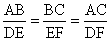 